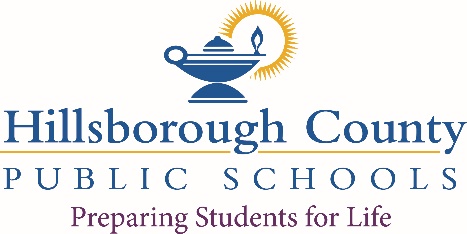 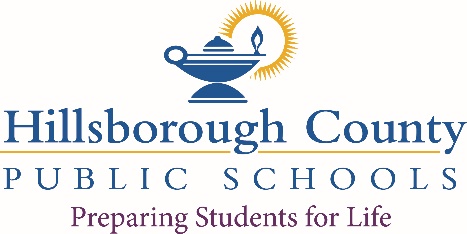 Dear student and family of student:Welcome to Grady Elementary!   To complete your registration and begin classes on August 10, 2020, you must first provide the following registration documents.  Please submit all required documentation to our Data Processor, Heather Tanski.  You can fax them to (813)356-1476 or email them as an attachment to heather.tanski@sdhc.k12.fl.us.  Verification of Parent/Legal Guardian Address (two matching items are required):Current TECO electric bill (cannot accept water or phone/cable)Property tax bill or homestead exemptionContract for purchase of homeWarranty deed or lease agreement(if you are living with a relative, etc., the person who will provide the verification documentation listed above must come in person to our office with their photo ID and their proof of residency. Both addresses must match.)Completed Registration Forms:Registration Form (attached Form SB45501)Residency Form (attached)Authenticated Birth Date of Student (one of the following):Birth Certificate, originalBaptismal CertificateInsurance Policy on child in force at least two yearsBible record of Birth w/ Parents’ Sworn AffidavitPassport or Certificate of Arrival in the USSchool Records for 4 years showing date of birthImmunization Records - Immunization records must be up-to-date.  See Student Handbook for details.School Physical - by an approved licensed health care provider or the Hillsborough County Health Department, within twelve months prior to entry of Florida SchoolsCurrent Transcript/Transfer Grades/IEP/504Social Security Card - to verify SSNOnce all documentation is received, you will be contacted by our Data Processor.If you have any questions, please contact: Data Processor, Heather Tanski: 813-872-5325We are excited to be a part of your educational journey and look forward to meeting you!Sincerely,Mike CampbellPrincipal 